ШАГИ ОТ ЗАДУМОК ДО ВОПЛОЩЕНИЯ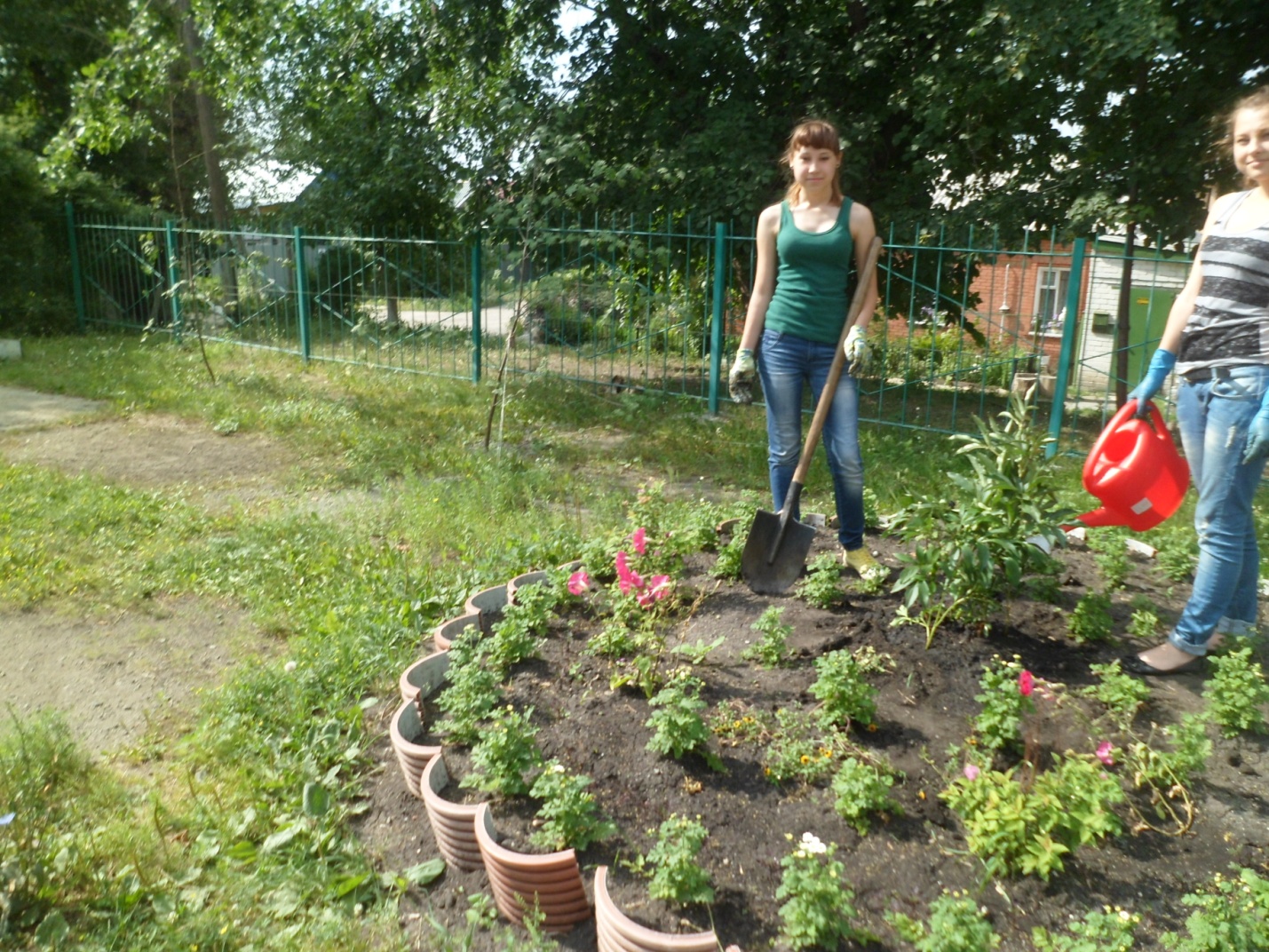 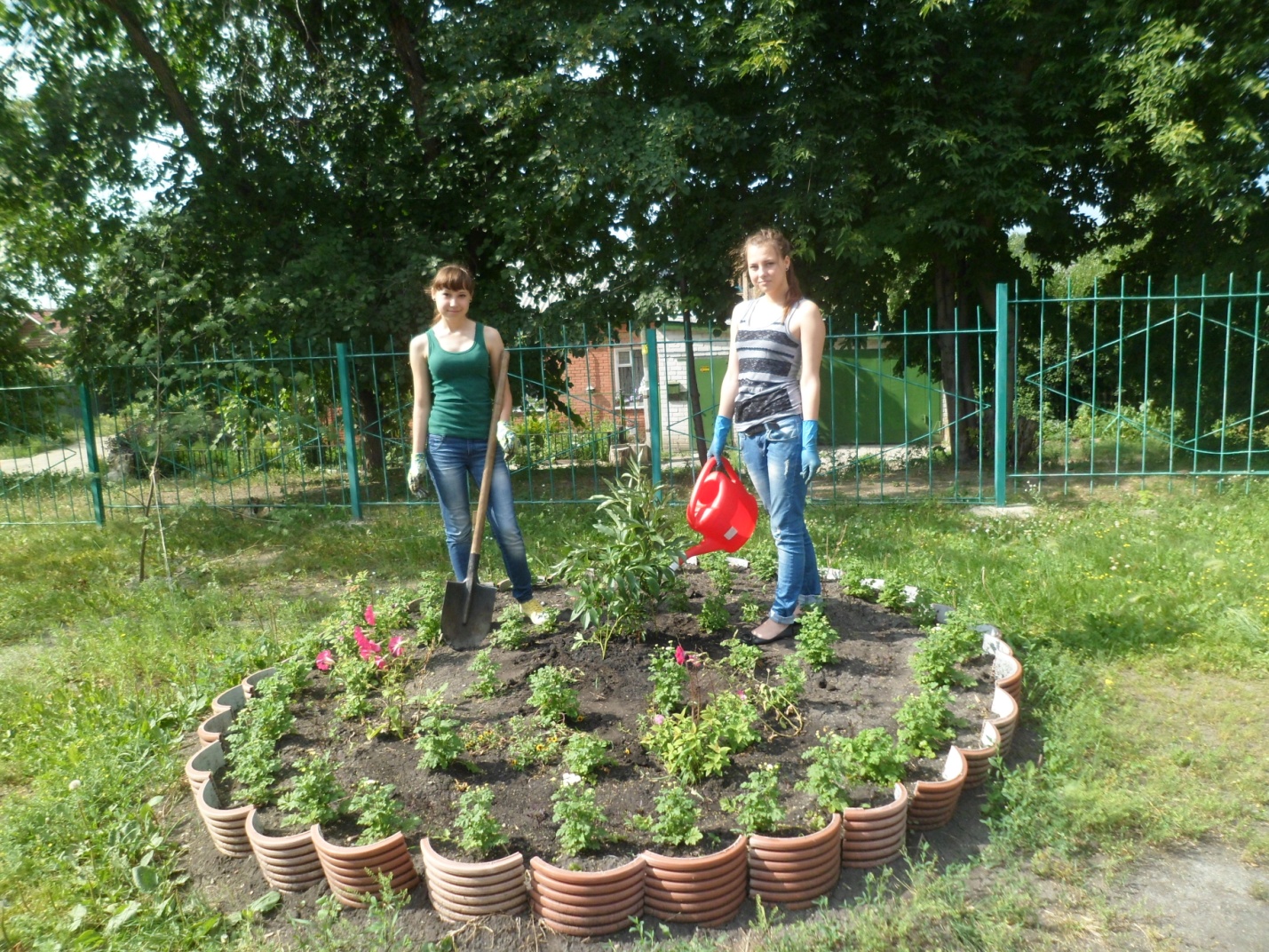 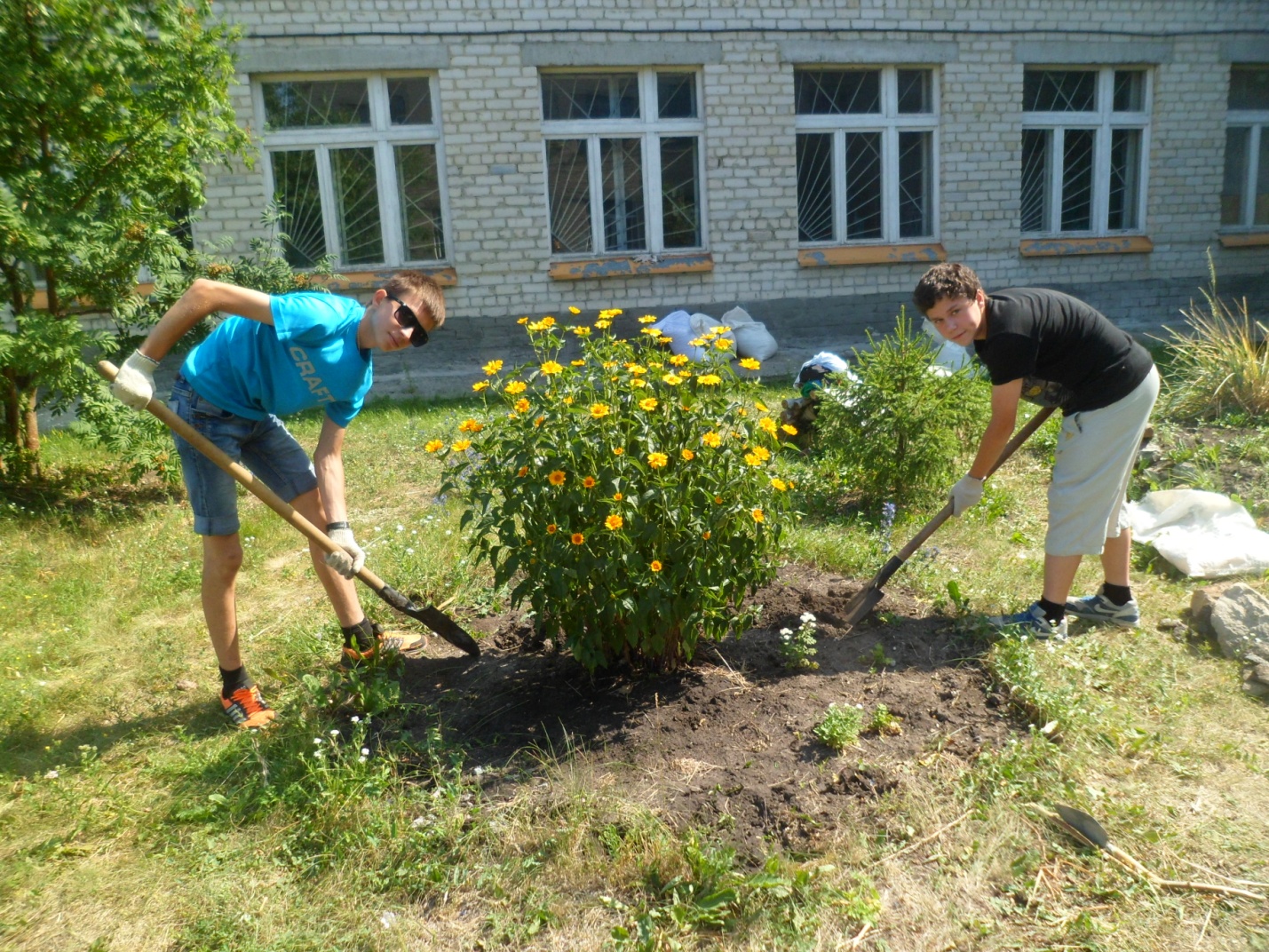 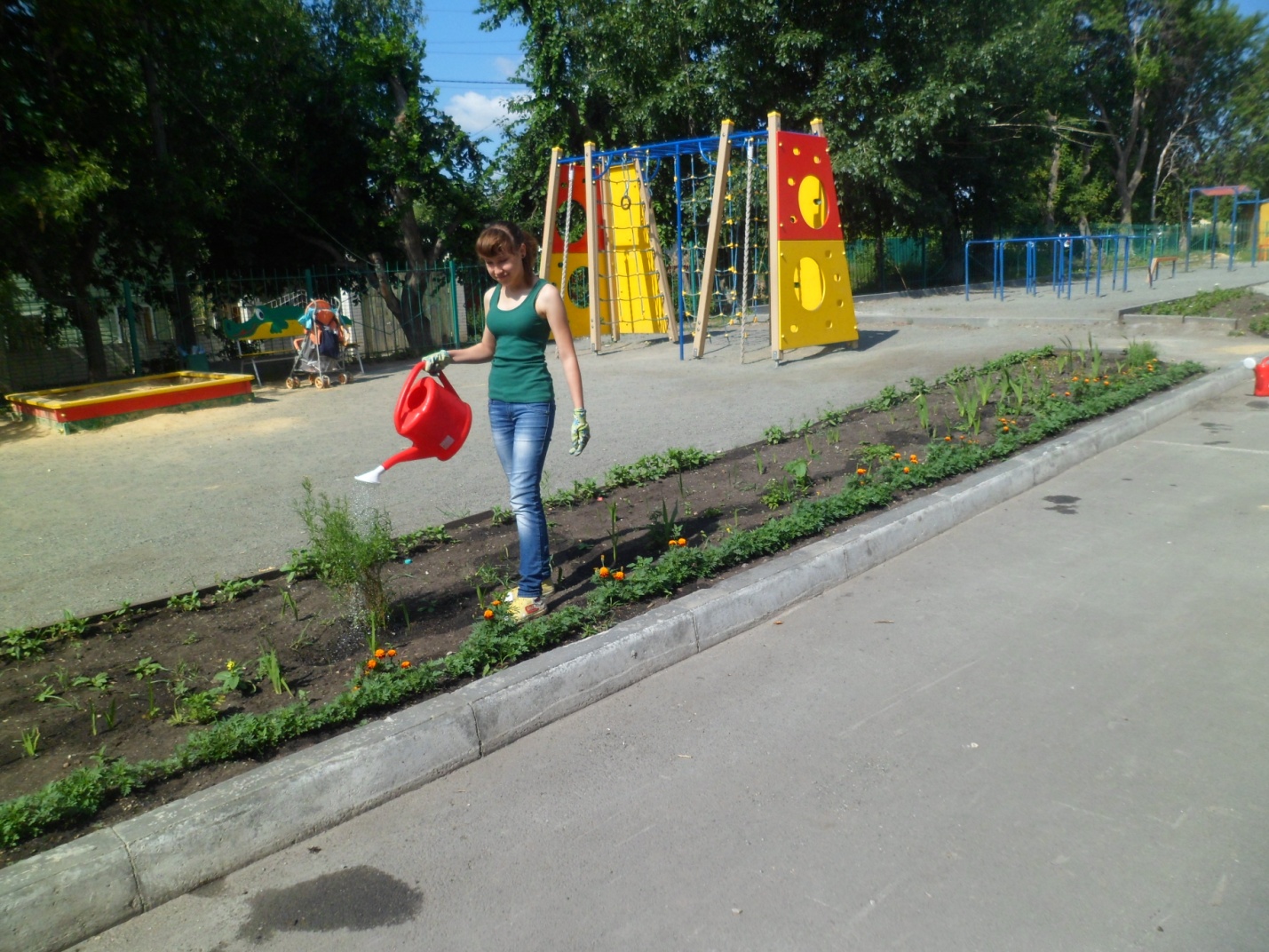 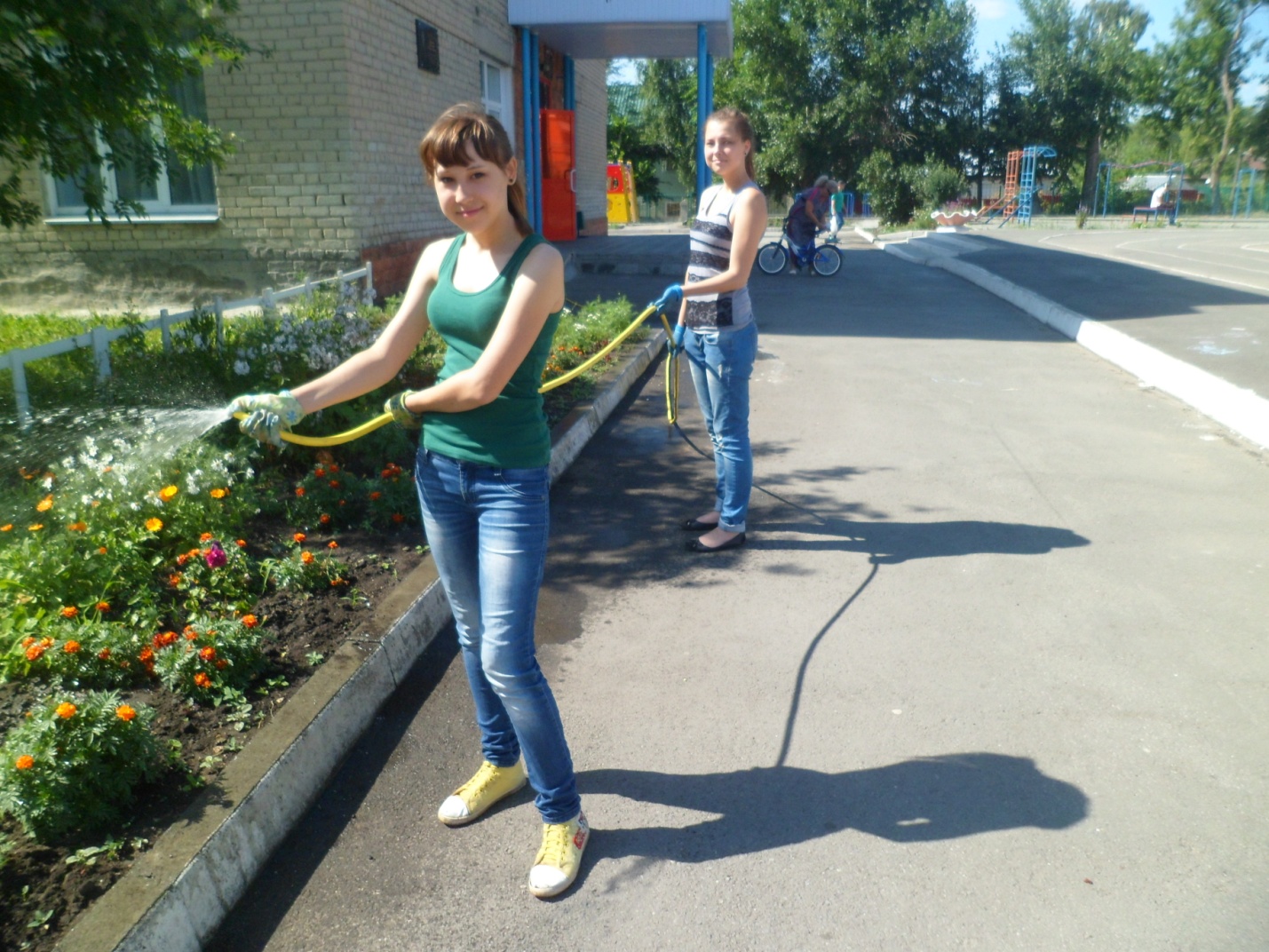 